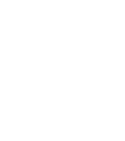 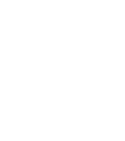 Programme of StudySubject: PEYear: 10Programme of StudySubject: PEYear: 10Programme of StudySubject: PEYear: 10                                                                                Autumn 1                                                                                Autumn 1Football, Team Games	 Football, Team Games	                                                                             Autumn 2                                                                            Autumn 2Team Games Team Games                                                                          Spring 1                                                                         Spring 1Team Games Team Games                                                                         Spring 2                                                                        Spring 2Team GamesTeam Games                                                                       Summer 1                                                                       Summer 1                                                             Athletics,	Summer sports, GCSE climbing                                                             Athletics,	Summer sports, GCSE climbing                                                                       Summer 2                                                                       Summer 2Athletics,Summer sports, GCSE climbingAthletics,Summer sports, GCSE climbing